Ханты-Мансийский автономный округ УПРАВЛЕНИЕ ОБРАЗОВАНИЯ АДМИНИСТРАЦИИ КОНДИНСКОГО РАЙОНАПРОТОКОЛпроведения совещания руководителей ____________________________________________________________________________________пгт. Междуреченский, ул. Волгоградская, 1125 марта 2021 г.                                                                                               Время: 09.00 ч.Присутствовали:    М.А. Козлова, заместитель начальника управления образованияИ.Г. Айнетдинова, начальник отдела по общему и дошкольному образованиюН.М. Иконникова, начальник отдела организационно – правового обеспеченияРуководители образовательных организаций Кондинского районаПриглашенные: С.Л. Саргсян, заместитель директора МАУДО «Центр дополнительного образования»Об итогах участия в школьном, муниципальном и региональном этапах всероссийской олимпиады школьников. Об участии в мероприятиях, проводимых Региональным центром выявления и поддержки детей, проявивших выдающиеся способности.Айнетдинова И.Г., начальник отдела по общему и дошкольному образованиюРешили:Руководителям образовательных организаций:Рассмотреть возможность организации сотрудничества с ВУЗами, ЮФМЛ, продолжить работу по организации дистанционного обучения детей (через различные образовательные платформы, в том числе МЭО) в целях организации качественной подготовки обучающихся к муниципальному и региональному этапам всероссийской олимпиады школьников.Срок: в течение 2020 – 2021 учебного года.Разработать комплекс мер на 2021 год по работе с детьми продвинутого уровня, в том числе с детьми, ставшими победителями и призерами муниципального этапа Всероссийской олимпиады школьников, продумать механизм контроля за выполнением комплекса мер в учреждении;Срок: до 12.04.2021Довести до сведения педагогов и детей информацию  о возможности использования тренажера по подготовке к олимпиадам:  http://do.hmao.pro/course/index.php?categoryid=54.Срок: до 30.03.2021Обеспечить разработку программ педагогов и психологов, работающих с одаренными детьми. Срок: до 01.09.2021.Обеспечить создание условий для включения учеников в разнообразную проектно-исследовательскую деятельность, в том числе через научные общества учащихся.Срок: в течение 2020 – 2021 учебного года, далее – постоянно.Активизировать участие обучающихся 9-11 классов в Общероссийской  олимпиаде школьников по основам православной культуры.Срок: в соответствии с положением.Обеспечить участие школьников в мероприятиях, проводимых Региональным центром выявления и поддержки детей, проявивших выдающиеся способности «Месторождение талантов».Срок: в соответствии с положением.Обеспечить регистрацию и участие школьников 5-10 классов во всероссийском конкурсе «Большая перемена».Срок: с 26.03.2021.Разместить информацию о конкурсе «Большая перемена» на сайте образовательного учреждения и группах классов в мессенджерах.Срок: до 27.03.2021.О мерах по обеспечению объективности результатов ВПР 2021.Иконникова Н.М., начальник отдела организационно – правового обеспеченияРешили:Руководителям общеобразовательных организаций:Обеспечить при проведении ВПР в 2021 г. соблюдение порядка проведения Всероссийских проверочных работ в общеобразовательных организациях, расположенных на территории Кондинского района.Организовать видеонаблюдение при проведении ВПР и проверке выполненных работ участников ВПР.Срок: в период проведения ВПР в 2021 году.Создать условия для работы независимых общественных наблюдателей, привлекаемых к общественному наблюдению при проведении ВПР в общеобразовательных организациях Кондинского района в 2021 году.Срок: в период проведения ВПР в 2021 году.Об участии образовательных школ Кондинского района в реализации региональных проектов  в 2021 году («Цифровая образовательная среда», «Успех каждого ребенка», «Современная школа»).Козлова М.А., заместитель начальника управления образования, Иконникова Н.М., начальник отдела организационно – правового обеспеченияРешили:Руководителям образовательных организаций:Изучить проекты документов Департамента образования о показателях, входящих в оценку уровня «цифровой зрелости» отрасли «Образование».Срок: до 01.04.2021.Провести оценку оснащенности общеобразовательных организаций оборудованием в соответствии с стандартами Цифровая школа.Обеспечить предоставление услуги «Зачисление детей на обучение по образовательным программам дошкольного образования», «Зачисление детей на обучение по образовательным программам начального общего, основного общего, среднего общего образования» в электронной форме в соответствии с утвержденными нормативами (не менее 90%).Срок: в 2021 году.Обеспечить качественное ведение информационных систем в части: реестра контингента, в том числе его движения, реестра кадров образовательных организаций, электронного дневника и электронного классного журнала.Срок: в течение 2021 г., далее – постоянно.Обеспечить ведение и актуализацию сайтов образовательных организаций в соответствии с действующими требованиями.Срок: постоянно.Активизировать использование цифровых образовательных сервисов, доступных в ГИС «Образование Югры».Рассмотреть возможность прохождения педагогическими работниками образовательных организаций курсов повышения квалификации по вопросам цифровой трансформации.Срок: в 2021 г.О выполнении требований СП 2.4.3648-20 «Санитарно-эпидемиологические требования к организациям воспитания и обучения, отдыха и оздоровления детей и молодежи».Иконникова Н.М., начальник отдела организационно – правового обеспеченияРешили:Руководителям образовательных организаций:Изучить раздел VI. Гигиенических нормативов по устройству, содержанию и режиму работы организаций воспитания и обучения, отдыха и оздоровления детей и молодежи Постановления Главного государственного санитарного врача РФ от 28.01.2021 N 2 "Об утверждении санитарных правил и норм СанПиН 1.2.3685-21 "Гигиенические нормативы и требования к обеспечению безопасности и (или) безвредности для человека факторов среды обитания" (вместе с "СанПиН 1.2.3685-21. Санитарные правила и нормы...") (далее – гигиенические требования).Срок: до 10.04.2021.Довести до сведения педагогических коллективов гигиенические требования в части требований к организации образовательного процесса (количество видов учебной деятельности на учебном занятии, продолжительность одного вида учебной деятельности на занятии, мин., продолжительность выполнения домашних заданий, продолжительность использования ЭСО и др.).Срок: до 01.04.2021.Обеспечить выполнение в образовательной организации выполнение гигиенических требований в части касающейся.Срок: постоянно.Предусмотреть в планах внутриучрежденческого контроля образовательных организаций мероприятия по контролю выполнения гигиенических требований.Срок: в 2021 г., далее - постоянно.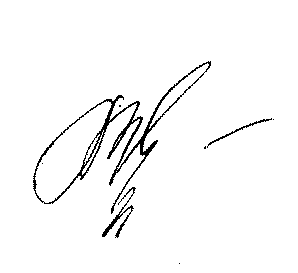 Исполняющий обязанности начальника управления образования                                                         М.А. Козлова